Le P’tit Tour USEP 2018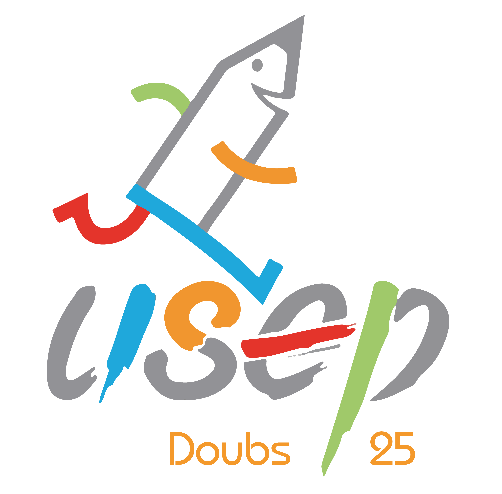 Depuis l’année dernière, l’USEP 25 s’engage dans l’opération nationale « Le P’tit Tour USEP » qui  fête sa vingt-deuxième année d’existence en 2018.Il s’agit d’une manifestation inscrite au calendrier national et déclinée à l’échelle départementale. Elle concerne toutes les classes affiliées dans le Doubs, de la maternelle au CM2.Elle se distingue, toutefois, d’une rencontre ordinaire.Son objectif principal est de permettre aux classes engagées de mettre en œuvre un déplacement. Ce déplacement est orienté vers la rencontre d’une ou plusieurs classes d’autres écoles et autour d’un but ou d’un projet commun de valorisation du patrimoine local. Le parcours proposé est adapté à l’âge des enfants concernés.À vélo, à pied, à roller, à trottinette….Le déplacement est organisé sur une journée ou une demi-journée par un moyen qui semble pertinent au regard des objectifs et du contexte. On cherchera à privilégier le vélo au cycle 3.D’autres moyens peuvent être utilisés : parcours pédestre, roller, trottinette...Aucun frais de déplacementLa participation ne doit engager aucun frais de déplacement en bus. Les classes participantes doivent partir de leur école, ou d’un lieu proche et y revenir. Cette journée est placée sous le signe de la limitation du cout carbone.En sécuritéLes parcours devront offrir les meilleures conditions de sécurité pour les participants. On privilégiera les parcours protégés de la circulation automobile.L’encadrement devra se conformer aux règlementations en vigueur. Les classes participant à vélo devront s’assurer qu’elles disposent d’un accompagnateur agréé pour 6 élèves (enseignant compris).Les parcours font l’objet d’une reconnaissance préalable.Se regrouper autour d’un but communDes classes d’écoles proches se regroupent autour d’un même but. Il peut être finalisé par un regroupement lors du temps de midi, une partie de parcours en commun, un thème de travail en commun.Un projet collaboratif et associatifLes élèves doivent être fortement associés à la préparation de cette journée : préparation de l’itinéraire, organisation du déplacement, préparation matérielle, gestion des repas et des déchets, prise en charge de la sécurité….Les classes qui participent à un même projet doivent avoir établi un lien par une correspondance.Des parents et accompagnateurs bénévoles sont associés à la journée.Un fil rouge : Valoriser un patrimoine localLe but de la journée doit contribuer à faire connaitre et/ou valoriser un élément du patrimoine local.Les classes devront produire un support média qui sera mis en ligne sur le site USEP. Il devra rendre compte d’un aspect patrimonial de nature historique, géographique, culturelle, sociale, industrielle, artisanale…La production sera accessible à toutes les classes participantes. Elle peut prendre la forme d’un texte, d’images, d’enregistrements vidéo et/ou audio. Elle doit refléter une réelle prise en charge par les élèves.Étendre son espace connu et ses représentationsLes élèves doivent pouvoir travailler et développer des compétences spatiales. Ils doivent avoir l’occasion de renforcer les liens plus forts entre les espaces réels et leurs représentations (cartes, photos, vues satellites).Une date choisie entre participantsLa date retenue, doit se situer entre le 1er mai et le 30 juin 2018. Ce sera la seule contrainte. Les classes doivent s’entendre pour définir une date qui leur convient.Le rôle de l’USEP 25Les animateurs USEP (délégué, salarié, stagiaire, CPC) s’engagent à faciliter les initiatives locales et favorisent les rapprochements d’écoles. Ils peuvent les solliciter en mettant en relation des écoles proches, ou qui peuvent être concernées par un même thème.Ils apportent un soutien pour repérer les potentialités locales et élaborer les parcours. Ils aident à la finalisation du parcours et aux prises de décisions.L’USEP centralise les demandes d’agréments pour les accompagnateurs bénévoles à vélo.Les CPC organisent une session d’agréments sous l’autorité du DASEN.L’USEP aide à la sécurisation des dispositifs mis en oeuvre.L’USEP centralise tous les projets et les communique aux autorités concernées (préfecture, gendarmerie, police, mairies, collectivités).Exemples de manifestations « P’tit Tour USEP »Exemple 13 écoles se situent à proximité du parcours d’une ancienne voie ferrée désaffectée mais praticable comme sentier (pédestre ou VTT). Elles décident de s’y retrouver à un point équidistant et d’en faire une partie en commun en VTT.Au retour, elles exploiteront les photos de quelques ouvrages d’art (ponts, quais, bâtiments de stockage) et la situeront sur une carte. Elles produisent un texte d’informations sur le rôle de cette voie ferrée dans l’économie locale.Exemple 22 écoles se trouvent à équidistance d’un point élevé qui permet d’observer un paysage commun, de le photographier et ensuite de l’étudier.Elles s’y rendent à pied. Au retour, elles étudient les photos pour mieux comprendre l’organisation du paysage. Elles échangent leurs productions qui consistent à une interprétation des éléments du paysage.Exemple 3Plusieurs écoles sont à proximité de la véloroute. Elles la rejoignent à vélo et réalisent un parcours aller-retour d’une trentaine de kilomètres. Le repas est pris en commun à midi.Au retour elles exploitent des vues de la vallée du Doubs. Elles produisent des textes pour présenter les conditions d’installations d’industries et leur déclin.Exemple 4Plusieurs écoles proches, constituées en écoles intercommunales, couvrent un territoire qui comprend un grand nombre de villages. Elles décident de créer un parcours qui passe par tous les villages et se retrouvent pour le repas de midi.Au retour, elles se partagent une tâche de production d’un dépliant de présentation des sites remarquables des villages.Exemple 5Des classes maternelles, proches de la véloroute, décident de s’y rendre à pied. Des parents et des employés de la ville acheminent des engins roulants. Les enfants peuvent exploiter sur la véloroute des vélos, des trottinettes, des draisiennes, des porteurs et la marche à pied. Les enfants pourront aussi en comparer les allures et les couts énergétiques des différents modes de déplacements.Ces exemples ne demandent qu’à être multipliés sous des formes différentes ou proches et adaptées à votre environnement et à votre projet.